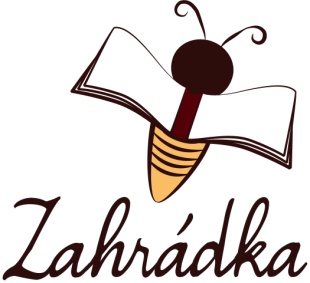 Informace k zápisu k povinné školní docházce pro školní rok 2022/2023Zápis do Základní školy Zahrádka, Praha 3, U Zásobní zahrady 8 se koná ve středu 27. 4. a ve čtvrtek 28. 4. 2022, a to vždy od 8,30 do 13,00 hodin v budově školy. Vzhledem k tomu, že se každému zájemci věnujeme individuálně, žádáme rodiče, aby si předem domluvili konkrétní hodinu návštěvy u ředitelky školy, Mgr. Dagmar Rosecké, a to buď telefonicky na číslech: 222 584 841, 775 859 539 nebo e-mailem: info@zszahradka.czZákladní škola Zahrádka poskytuje vzdělávání žákům s těžkým kombinovaným postižením a poruchami autistického spektra.Vyučování probíhá podle Školního vzdělávacího programu Základní školy Zahrádka, Praha 3, U Zásobní zahrady 8, který je zpracován podle Rámcového vzdělávacího programu pro základní školu speciální, díl II.Podmínkou pro přijetí je doporučení školského poradenského zařízení k zařazení dítěte do školy zřízené podle § 16 odst. 9 zákona č. 561/2004 Sb. V doporučení je v identifikátoru znevýhodnění diagnostikované kombinované postižení a zároveň mentální postižení středního, těžkého nebo hlubokého stupně. V doporučení je dále stanoven 4. nebo 5. stupeň podpůrných opatření a doporučené vzdělávání dítěte podle RVP ZŠS, díl II. V případě, že o zápis budou žádat sourozenci, uplatní se kritérium sourozence jako doplňkové při případném losování, viz. „Podmínky losování“.Základní škola Zahrádka není spádová. V září 2022 může škola přijmout k plnění povinné školní docházky 4 žáky. Z celkového počtu nově přijímaných žáků budeme do třídy pro děti s PAS přijímat jednoho žáka. Dojde-li k situaci, že nebude možné přijmout všechny děti, které podmínky splnily, bude o přijetí rozhodnuto losováním. Jeho průběh a další náležitosti jsou popsány v „Podmínkách losování“.  K zápisu se dostaví zákonný zástupce ideálně se svým dítětem a je nutné přinést s sebou:rodný list dítěte občanský průkaz zákonného zástupce platné doporučení školského poradenského zařízení k zařazení dítěte do základní školy speciálnížádost o přijetí ke vzdělávání do Základní školy Zahrádka (vzorový formulář je na webových stránkách školy v sekci „Dokumenty a povinné informace/Formuláře“)                                                                                           Mgr. Dagmar Rosecká                                                                                                  ředitelka školyV Praze dne 28. 2. 2022